ЗВУЧАНИЕ СИРЕНЫ ОЗНАЧАЕТ СИГНАЛ«ВНИМАНИЕ ВСЕМ!»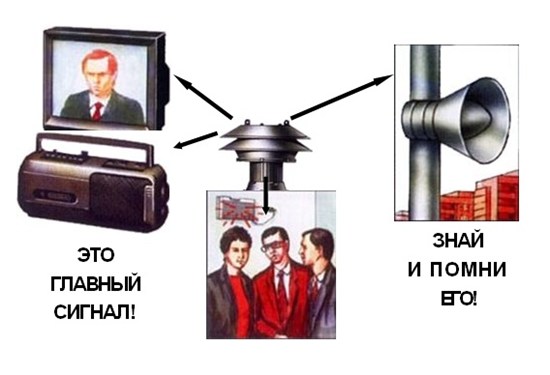 1. Единый предупредительный сигнал«ВНИМАНИЕ ВСЕМ!»2. Способ передачи -сиренами, производственными,
транспортными гудками.3. Действия по сигналу - включить радио, телеприемники для прослушивания экстренного сообщенияЭКСТРЕННЫЕ СООБЩЕНИЯПЕРЕДАЮТСЯ В ВИДЕ РЕЧЕВОЙ ИНФОРМАЦИИ В ТЕЧЕНИЕ 5 МИНУТ ПОСЛЕ СИГНАЛА ГО «ВНИМАНИЕ ВСЕМ!»в мирное время СИГНАЛ ГО «ВНИМАНИЕ ВСЕМ!»в военное время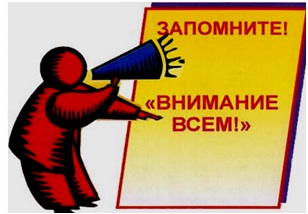 Сирены и прерывистые гудки предприятий итранспортных средств означают сигнал Гражданской обороны:«ВНИМАНИЕ ВСЕМ!»Услышав его, немедленно включите громкоговоритель, радио и телеприемник, прослушайте сообщение.Оказавшись в районе чрезвычайной ситуации, вы должны проявлять выдержку и самообладание, не поддаваться панике.ПОМНИТЕ:все аварийные силы уже действуют, чтобы спасти Вас.ТелефонЕдиной службы спасения 112Оповестить население -Значит, предупредить его о надвигающемся наводнении, лесном пожаре, землетрясении или другом стихийном бедствии, передать информацию о случившейся аварии или катастрофе. Для этого используются все средства проводной, радиотелевизионной связиТекст сообщенияДействия населенияПри аварии на радиационно-опасном объекте: "ВНИМАНИЕ!"
Говорит отдел по делам ГО и ЧС Администрации Родионово-Несветайского района! Граждане! Произошла авария на радиационно-опасном объекте. В районе ожидается выпадение радиоактивных осадков и т.д.Подготовить запас воды, продуктов, документы, индивидуальные средства защиты. Принять йодистые препараты, загерметизировать помещение.Ждать дальнейших указанииПри разливе, выбросе аварийно химически опасных веществ:
"ВНИМАНИЕ!"Говорит отдел по делам ГО и ЧС Родионово-Несветайского  района! Граждане! Произошла авария на дороге с выливом аварийно химически опасного вещества. Облако зараженного воздуха распространяется в направлении и т.д.Если вы оказались в 
химическом очаге, нужно быстро выйти из него по указанию работников МЧС или самостоятельно, в сторону, перпендикулярную направлению ветра. При нахождении в помещении произведите его герметизацию.Наденьте СИЗ. Окажите помощь престарелым и больным. Строго соблюдайте требования представителей МЧСПри наводнении:
"ВНИМАНИЕ!"
Говорит отдел по делам ГО и ЧС Родионово-Несветайского района! Граждане!В связи с повышением  уровня воды в реке Сал ожидается подтопление домов в районе улиц... и т.д.Собрать необходимые вещи, взять документы, продукты питания, воду. Направиться в район объявленного сбора и т.дТекст сообщенияДействия населенияПри воздушной опасности :"ВНИМАНИЕ!"
Говорит отдел по делам ГО и ЧС Родионово-Неветайского района! Граждане! Воздушная тревога! Отключите газ, свет, воду. Возьмите средства индивидуальной защиты, документы, запас продуктов и следуйте в убежища...На работе: произвести безаварийную остановку всех агрегатов, укрыться в  убежище. 
Дома: выключить освещение, нагревательные приборы, воду, газ, взять СИЗ, документы, продукты, воду и следовать в укрытие.На улице: укрыться в ближайшем защитном сооружении.При отбое воздушной опасности :"ВНИМАНИЕ!"
Говорит отдел по делам ГО и ЧС Родионово-Несветайского района! Граждане! Отбой воздушной тревоги! Всем возвратиться к местам работы или проживания...Выйти из защитного сооружения, продолжать выполнять свои обязанности.При угрозе радиоактивного заражения:"ВНИМАНИЕ!"
Говорит отдел по делам ГО и ЧС Родионово-Несветайского района! Граждане! Возникла угроза радиоактивного заражения. Подготовьте СИЗ, пленочные накидки, плащи и держите их при себе.Подготовить СИЗ. Проверить герметизацию помещения. Загерметизировать продукты питания и запас воды. Если вы оказались на зараженной территории, примите РС-1 из аптечки АИ-2 и т.д.При угрозе химического заражения :
"ВНИМАНИЕ!"
Говорит отдел по делам ГО и ЧС Родионово-Несветайского района! Граждане!Возникла угроза хим. заражения. Наденьте противогазы. Проверьте герметизацию жилых помещений. Создайте запас воды.Надеть противогазы и следовать в защитное сооружение или быстро выйти из зараженного участка. Примите средство против ФОВ из аптечки АИ-2 гнездо №2.